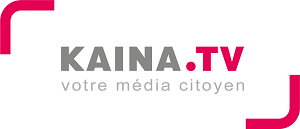 Présentation de l’association :Kaina est une association de loi 1901 créée en 2000.L’association a pour objet « de promouvoir et de favoriser toutes activités artistiques, culturelles, éducatives, sociales, en utilisant comme support l’outil audiovisuel. Elle a également comme objet d’organiser des actions de formation se rapportant à ses activités ».Installée dans le quartier sud de la Mosson, en Zone  Urbaine Sensible, où elle   intervient  principalement, l’association développe aussi des actions sur l’ensemble du département de l’Hérault. Nos projets sont destinés prioritairement aux habitants des quartiers populaires de la ville de Montpellier, mais, s’adressent  aussi aux personnes désirant apprendre à utiliser les outils numériques. Depuis sa création l’association se situe clairement dans une démarche d’éducation populaire autour de l’appropriation des outils de nouvelle technologie de l’information et de la communication.Axés sur la sensibilisation, la découverte, l’expérimentation, la manipulation, la recherche d’informations, les projets proposés permettent aux participants d’acquérir des compétences transversales ; dans la communication, travail en groupe,  la création...Toutes les  actions de  l’association kaina sont organisées afin de  poursuive  son engagement en faveur l’accès à la culture et à renforcer le lien social afin d’améliorer la vie quotidienne des habitants.Proposition de fiche de poste Intitulé du poste : Chargée de projet Missions principales du poste: Participer à la mise en place et à la gestion  des projets de l’association kainaMission 1 : Assurer la conduite administrative et financière des projets de l’association kaina-Rédaction de projets-Mise en place et suivi des projets-Evaluation des projets-Demande de subventions-Elaboration des budgets prévisionnels-Veille sur des appels à projet-Montage de dossier  de mécénat Mission 2 : recherche de financement-Assurer une veille sur les opportunités de financement-Rechercher des fonds (publics / privés) au niveau local, national et international -Monter les dossiers de subvention avec les partenairesMission 3 : Contribuer aux fonctions courantes de l’association-Assurer l’accueil physique et téléphonique de l’association -Participer aux réunions d’équipe et des partenaires-Travailler en équipe avec les autres salarié(e)s-Représenter l’association au sein de réseaux-Communiquer en interne et en externe en lien avec les projets-Participer à la rédaction de bilan de fin d’année  Autre missions :  L’association, en partenariat avec des associations de quartier, des habitants, initie des manifestations, évènements, activités, rencontres… Ces temps forts nécessitent la mobilisation de l’équipe.Le chargé de projet participe à l’organisation de ces manifestations.Les missions de ce poste pourront être redéfinies en fonction des perspectives du projet.Collaboration: Collabore avec tous les acteurs  du territoire associatif et institutionnelRelations hiérarchiques :Avec le directeur de l’association Relations fonctionnelles internes : Avec les membres de l’équipe salariée et bénévoles, avec le Conseil d’administration.Présence sur invitation aux réunions des instances, si nécessité relatives au fonctionnement Relations fonctionnelles externes : Avec les partenaires extérieurs, les administrations, les associations locales etc.  Spécificité de l’emploi :  Aménagement des jours et horaires de travail en fonction des opérations organisées).Compétences :Savoir :Connaissance des circuits administratifs, sociaux et associatifsBureautique : Word, Excel : outils informatique de base.Connaissance en comptabilité Qualifications :En cours de validation d’un diplôme d’état aux fonctions d’animation Savoir-faire :conception, animation, coordination et évaluation des activités jeunessecapacité à savoir dégager des prioritésactualiser ses connaissancesmontage de budget pour les actions et les projets Mise en réseau et travail avec les partenairesSavoir être :capacités d’écoute et d’analyseouverture d’espritqualités rédactionnellescréativitéconfidentialité, discrétions’adapter au public concernédisponibilitémaîtrise de soirigueur et sens du travail en équipeDurée12 MoisMi-temps, évolution possibleRémunération 
Salaire brut de base (selon expérience )Prise de posteSeptembre 2020CV et lettre de motivation à adresserInfos@kaina.tvAssociation KAINA TV •  Adresse Siège social : Résidence Cap Dou Mail 1 – 600 avenue de Louisville -  34080 MONTPELLIER •Adresse Postale : BP 72 99 – 34086 MONTPELLIER Cedex 04www.kaina.tv   • infos@kaina.tvAgrément Jeunesse et d'Education Populaire 34 – 05 JEP 91 • Lauréat de la création d’entreprise Masters 2003 au SénatLabel : Tous différents Tous égaux   Conseil de l'Europe / Vivre ensemble la diversité Union Européenne			Association loi 1901 N°0343027712 • APE 9499Z •Siret 43009864000054